FERRERO METALLI SRL USVIA RISTORI N°16 10154  TORINOTEL.011/280907 FAX.011/854331Torino, 08/06/2015							Spett.le 									CLIENTE 	Alla cortese attenzione Responsabile Ambiente e SicurezzaOggetto: Riclassificazione delle caratteristiche di pericolo “H"Gentile cliente,con la presente ci permettiamo di comunicarvi una importante variazione normativa,  in vigore dal 1° Giugno 2015. In  tale data dovranno essere OBBLIGATORIAMENTE riclassificate e ridefinite le caratteristiche di pericolo dei rifiuti da voi prodotti, che da “H” diventeranno “HP": entreranno in vigore infatti due importanti Normative Comunitarie, la Decisione della commissione 2014/955/UE e il Regolamento UE n. 1357/2014.La prima normativa modifica non sostanzialmente  l’elenco dei rifiuti (codici CER), inserendo 3 nuovi codici (vedi allegato) e variando la descrizione di altri.La seconda invece rinomina le caratteristiche di pericolo H (H1, H2, H3….H15) in HP (armonizzate con i codici di indicazione di pericolo risultanti dal regolamento CLP – regolamento CE n. 1272/2008 relativo alla classificazione, all’etichettatura e all’imballaggio delle sostanze e delle miscele), modificando sia le definizioni sia i criteri di attribuzione.La transcodifica dei codici H in codici HP non è automatica, e alcuni rifiuti non pericolosi potranno diventare pericolosi, e viceversa.E’ quindi necessario effettuare un processo di riclassificazione per molti rifiuti, e con buone probabilità questa operazione dovrà comprendere anche quelli da voi prodotti.Contattate i ns. Uffici e Vi aiuteremo  nel processo di riclassificazione così come descritto nell’allegato.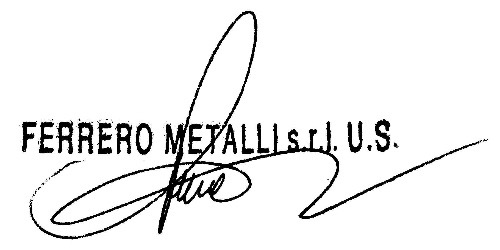 